Name ____________________________________                     Week of February 10-February 14, 2020Weekly Homework Sheet for Classes 3-117 and 3-123Monday, February 10, 2020Reading- Read a book of your choice for 30 minutes and read page 128 in Rehearsing and Exploring the Standards. Then, answer questions 1-7 on pages 129-130/Reading Comprehension and Short Response Exam on 2/28Math- Complete handout-“Array Puzzles” /Study your multiplication tables (10-11 facts)/Timed quiz TODAY! (26 problems/3 minutes)Writing – Work on Your Chinese Invention Project (due February 28)/Adhere to project guidelines and rubricSign and return test folder/Sign test scores in the back of homework notebookIf possible, please log on to Achieve 3000 and practice your reading comprehension skills. Also, feel free to practice your Math and ELA skills on www.ixl.com_____________________________________________________________________________________Tuesday, February 11, 2020Reading- Read a book of your choice for 30 minutes and revisit page 128 in Rehearsing and Exploring the Standards. Then, answer question 8 on page 131. Be sure to use the R2D2 or R.A.C.E strategy to answer the short response questions. If you’d like, feel free to write your response on loose-leaf paper/ Reading Comprehension and Short Response Exam on 2/28Math- Complete handouts-“Related Fact Riddles”/Study your multiplication tables (12 facts)/Timed quiz 2/24! (13 problems/2 minutes)Writing – Work on Your Chinese Invention Project (due February 28)/Adhere to project guidelines and rubricSign and return test folder/Sign test scores in the back of homework notebookIf possible, please log on to Achieve 3000 and practice your reading comprehension skills. Also, feel free to practice your Math and ELA skills on www.ixl.com_____________________________________________________________________________________Wednesday, February 12, 2020Reading- Read a book of your choice for 30 minutes and revisit pages 128 in Rehearsing and Exploring the Standards. Then, answer question 9 on page 131. Be sure to use the R2D2 or R.A.C.E strategy to answer the short response questions. If you’d like, feel free to write your response on loose-leaf paper/Reading Comprehension and Short Response Exam on 2/28Math- Complete handout- “Lesson 33: Problem Solving Perimeter” (pages 302-303) / Study your multiplication tables (12 facts)/Timed quiz on 2/24! (13 problems/2 minutes)Writing – Work on Your Chinese Invention Project (due February 28)/Adhere to project guidelines and rubricSign and return test folder/Sign test scores in the back of homework notebookIf possible, please log on to Achieve 3000 and practice your reading comprehension skills. Also, feel free to practice your Math and ELA skills on www.ixl.com_____________________________________________________________________________________Thursday, February 13, 2020Reading- Read a book of your choice for 30 minutes and revisit pages 128 in Rehearsing and Exploring the Standards. Then, answer question 10 on page 132. Be sure to use the R2D2 or R.A.C.E strategy to answer the short response questions. If you’d like, feel free to write your response on loose-leaf paper./Reading Comprehension and Short Response Exam on 2/28    Math- Complete handout-“Lesson 34:Problem Solving: Compare Perimeter and Area” (pages 310-311)/Study your multiplication tables (10-11 facts)/Timed quiz on 2/24! (13 problems/2 minutes)If possible, log on to www.ixl.com and complete the following: (spend 10-15 minutes on each skill)F.Multiplication Skill Builders: F.13 – Multiply by 12G.Multiplication Fluency: G.I5 –  Multiplication tables up to 12Writing – Work on Your Chinese Invention Project (due February 28)/Adhere to project guidelines and rubricGet your Behavior sheet signed/Bring in 4 sharpened pencilsSign and return test in folder/Sign test scores in the back of homework notebook_____________________________________________________________________________________Friday, February 14, 2020Complete your Mid-Winter Recess Packet-due February 24thWriting – Work on Your Chinese Invention Project (due February 28)/Adhere to project guidelines and rubricMultiplication Quiz (12 facts) on 2/24! This quiz will be timed. You will have 2 minutes to answer 13 questions regarding the 12 multiplication facts._______________________________________________________________________________WEEKLY ASSESSMENTSFebruary 3–Multiplication Quiz (9 facts) This quiz will be timed. You will have 2 minutes to answer 13 questions regarding the 9 multiplication facts.February 10–Multiplication Quiz (10-11 facts) This quiz will be timed. You will have 3 minutes to answer 26 questions regarding the 10-11 multiplication facts.February 24–Multiplication Quiz (12 facts) This quiz will be timed. You will have 2 minutes to answer 13 questions regarding the 12 multiplication facts.February 28– Reading Comprehension and Short Response ExamMONTHLY REMINDERSFebruary 17-21-Midwinter Recess/School Resumes February 24thFebruary 27th- 3rd grade February Birthday Party at 1:30 PM (Ms. Kim)-------------------------------------------------------------------------------------------------------------------------------It’s that time of the year when we are running low on classroom supplies. Please donate Clorox Wipes, Gallon-size Ziploc bags, and Pencils  Thanks for your support!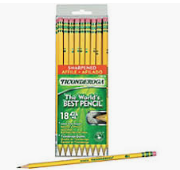 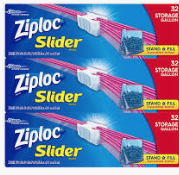 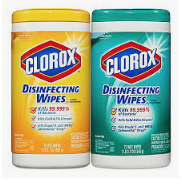 